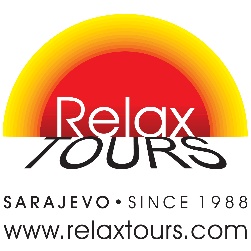 SIGURNO LJETO U HURGHADI +30CSUPER PONUDA 06.05.(posljednja 4 mjesta);13.05.; 20.05.; 27.05.2024. / 8 dana DIREKTAN LET iz SarajevaCIJENA ARANŽMANA PO OSOBI – ALL INCLUSIVE: CIJENA ZA REZERVACIJE DO 30.04. ILI DO POPUNE MJESTA! BROJ OGRANIČEN! Ostali hoteli, viša kategorija soba te duži boravak - na upit. KRATAK PREGLED PUTOVANJA: 1 DAN / SARAJEVO – HURGHADA 	Okupljanje putnika na sarajevskom aerodromu 2 sata prije polijetanja. Nakon carinskih formalnosti, prijava na direktan let za Hurghadu u ranim jutarnjim satima. Slijetanje u Hurghadu. Doček od strane lokalne agencije, te transfer u hotel. Check in u sobe iza 14h. Slobodno vrijeme za kupanje i odmor prema vlastitom izboru. Noćenje.2 DAN – 7 DAN / HURGHADA Naredne dane iskoristite za kupanje u najljepšem moru na svijetu i individualne aktivnosti. Ukoliko Vam uzbuđenja nije dosta uputite se na neki od fakultativnih izleta. Svaki turista pored odmora želi da vidi šta neka zemlja može da ponudi od svojih prirodnih ljepota ili historijskih znamenitosti. Egipat može zaista mnogo toga da pruži svojim gostima, a neki od naših preporuka izlete dok ste na ljetovanju u Hurghadi su sljedeći:PARADISE ISLAND - Plovidba brodom (bezalkoholna pića, kafa i čaj na brodu uključeni) do jedne od najljepših privatnih plaža u okolini. Besplatno korištenje suncobrana i lejzi begova, kupanje i sunčanje, oko 2h. Plovidba do koralnog grebena, 2 snorklinga po 30-45min (maske, peraja i disaljke uključeni). Ručak i bezalkoholna pića na brodu uključeni. ORANGE BAY - Plovidba brodom (ručak, bezalkoholna pića na brodu uključeni) do 2 lokacije za snorkling po 30-45 min (maske, peraja i disaljke uključeni). Plovidba do jedne od najljepših plaža u okolini, Orange Bay, sa lejzi begovima i suncobranima. Kupanje i sunčanje oko 1,5 do 2h. Ručak i pića na brodu uključeni.SAFARI - Odlazak džipovima u pustinju. Obilazak beduinskog sela, čaj, voda i upoznavanje sa lokalnim običajima, jahanje kamila, vožnja kvadova 45min-1h i buggy-ja 20-30min. Orijentalni show sa plesačicama i ručak uključeni. Ponijeti zatvorenu obuću, majice kratki rukav, marame, naočare za sunce i novac za suvenire. Pogodno za djecu preko 7 godina. DIVING - Plovidba brodom do mjesta za ronjenje sa profesionalnom opremom, kratka obuka, 2 zarona u pratnji instruktora, bezalkoholna pića, ručak. Ponijeti kupaći, peškire za plažu i nešto za presvući. Uživajte u podvodnim čarima Crvenog mora. CAIRO - Posjeta Nacionalnom Muzeju u pratnji vodiča, ulazak u sobu sa Tutankamonovim blagom. Obilazak Platoa Gize - Piramida i Sfinge, krstarenje Nilom, parfimerija, uključen ručak bez pića.LUXOR - Posjeta hramu Karnak, fabrika papirusa i alabastera, kolosi Memnona, mogućnost organizovanja fakultativnog krstarenja Nilom, uključen ručak bez pića, Dolina kraljeva (ulazak u 3 grobnice), Hram kraljice Hatšepsut.  U kasnim večernjim satima check out iz hotela te transfer iz hotela ka aerodromu u Hurghadi. 8 DAN / HURGHADA – SARAJEVO Let za Sarajevo u ranim jutarnjim satima. Stigli smo i do kraja ovog krasnog putovanja, vrijeme je za povratak i skupljanje utisaka i slika sa putovanja.VAŠ PRAVI KURS, RELAX TOURS!POLAZAK / BROJ DANAPOLAZAK / BROJ DANAPOLAZAK / BROJ DANA06.05.  06.05.  13.05 / 20.05/ 27.05.13.05 / 20.05/ 27.05.13.05 / 20.05/ 27.05.HOTEL:HOTEL:HOTEL:posljednja 4 mjestaposljednja 4 mjestaposljednjih 8 mjestaposljednjih 8 mjestaposljednjih 8 mjestaBELL VISTA 4*BELL VISTA 4*BELL VISTA 4*999 KM999 KM999 KM999 KM999 KMDijete do 13,99 godina  ima besplatan smještaj i plaća samo avio kartu u iznosu od 890 KM (aerodromske taxe uključene).Dijete do 13,99 godina  ima besplatan smještaj i plaća samo avio kartu u iznosu od 890 KM (aerodromske taxe uključene).Dijete do 13,99 godina  ima besplatan smještaj i plaća samo avio kartu u iznosu od 890 KM (aerodromske taxe uključene).Dijete do 13,99 godina  ima besplatan smještaj i plaća samo avio kartu u iznosu od 890 KM (aerodromske taxe uključene).Dijete do 13,99 godina  ima besplatan smještaj i plaća samo avio kartu u iznosu od 890 KM (aerodromske taxe uključene).Dijete do 13,99 godina  ima besplatan smještaj i plaća samo avio kartu u iznosu od 890 KM (aerodromske taxe uključene).Dijete do 13,99 godina  ima besplatan smještaj i plaća samo avio kartu u iznosu od 890 KM (aerodromske taxe uključene).Dijete do 13,99 godina  ima besplatan smještaj i plaća samo avio kartu u iznosu od 890 KM (aerodromske taxe uključene).MINA MARK 4*MINA MARK 4*MINA MARK 4*1099 KM1099 KM1099 KM1099 KM1099 KMDijete do 13,99 godina  ima besplatan smještaj i plaća samo avio kartu u iznosu od 890 KM (aerodromske taxe uključene).Dijete do 13,99 godina  ima besplatan smještaj i plaća samo avio kartu u iznosu od 890 KM (aerodromske taxe uključene).Dijete do 13,99 godina  ima besplatan smještaj i plaća samo avio kartu u iznosu od 890 KM (aerodromske taxe uključene).Dijete do 13,99 godina  ima besplatan smještaj i plaća samo avio kartu u iznosu od 890 KM (aerodromske taxe uključene).Dijete do 13,99 godina  ima besplatan smještaj i plaća samo avio kartu u iznosu od 890 KM (aerodromske taxe uključene).Dijete do 13,99 godina  ima besplatan smještaj i plaća samo avio kartu u iznosu od 890 KM (aerodromske taxe uključene).Dijete do 13,99 godina  ima besplatan smještaj i plaća samo avio kartu u iznosu od 890 KM (aerodromske taxe uključene).Dijete do 13,99 godina  ima besplatan smještaj i plaća samo avio kartu u iznosu od 890 KM (aerodromske taxe uključene).MERCURE HURGHADA HOTEL 4*MERCURE HURGHADA HOTEL 4*MERCURE HURGHADA HOTEL 4*1199 KM1199 KM1229 KM1229 KM1229 KMDijete do 11,99 godina  ima besplatan smještaj i plaća samo avio kartu u iznosu od 890 KM (aerodromske taxe uključene).Dijete do 11,99 godina  ima besplatan smještaj i plaća samo avio kartu u iznosu od 890 KM (aerodromske taxe uključene).Dijete do 11,99 godina  ima besplatan smještaj i plaća samo avio kartu u iznosu od 890 KM (aerodromske taxe uključene).Dijete do 11,99 godina  ima besplatan smještaj i plaća samo avio kartu u iznosu od 890 KM (aerodromske taxe uključene).Dijete do 11,99 godina  ima besplatan smještaj i plaća samo avio kartu u iznosu od 890 KM (aerodromske taxe uključene).Dijete do 11,99 godina  ima besplatan smještaj i plaća samo avio kartu u iznosu od 890 KM (aerodromske taxe uključene).Dijete do 11,99 godina  ima besplatan smještaj i plaća samo avio kartu u iznosu od 890 KM (aerodromske taxe uključene).Dijete do 11,99 godina  ima besplatan smještaj i plaća samo avio kartu u iznosu od 890 KM (aerodromske taxe uključene).CARIBBEAN WORLD SOMA BAY 5*CARIBBEAN WORLD SOMA BAY 5*CARIBBEAN WORLD SOMA BAY 5*1299 KM1299 KM1299 KM1299 KM1299 KMDVOJE djece do 13,99 godina  ima besplatan smještaj i plaća samo avio kartu u iznosu od 890 KM (aerodromske taxe uključene).DVOJE djece do 13,99 godina  ima besplatan smještaj i plaća samo avio kartu u iznosu od 890 KM (aerodromske taxe uključene).DVOJE djece do 13,99 godina  ima besplatan smještaj i plaća samo avio kartu u iznosu od 890 KM (aerodromske taxe uključene).DVOJE djece do 13,99 godina  ima besplatan smještaj i plaća samo avio kartu u iznosu od 890 KM (aerodromske taxe uključene).DVOJE djece do 13,99 godina  ima besplatan smještaj i plaća samo avio kartu u iznosu od 890 KM (aerodromske taxe uključene).DVOJE djece do 13,99 godina  ima besplatan smještaj i plaća samo avio kartu u iznosu od 890 KM (aerodromske taxe uključene).DVOJE djece do 13,99 godina  ima besplatan smještaj i plaća samo avio kartu u iznosu od 890 KM (aerodromske taxe uključene).DVOJE djece do 13,99 godina  ima besplatan smještaj i plaća samo avio kartu u iznosu od 890 KM (aerodromske taxe uključene).THE V LUXURY RESORT SAHL HASHEESH 5*THE V LUXURY RESORT SAHL HASHEESH 5*THE V LUXURY RESORT SAHL HASHEESH 5*1459 KM1459 KM1499 KM1499 KM1499 KMDijete do 11, 99 godina ima GRATIS SMJEŠTAJ, i plaća samo kartu 890 KM  (aerodromske taxe uključene).Dijete do 11, 99 godina ima GRATIS SMJEŠTAJ, i plaća samo kartu 890 KM  (aerodromske taxe uključene).Dijete do 11, 99 godina ima GRATIS SMJEŠTAJ, i plaća samo kartu 890 KM  (aerodromske taxe uključene).Dijete do 11, 99 godina ima GRATIS SMJEŠTAJ, i plaća samo kartu 890 KM  (aerodromske taxe uključene).Dijete do 11, 99 godina ima GRATIS SMJEŠTAJ, i plaća samo kartu 890 KM  (aerodromske taxe uključene).Dijete do 11, 99 godina ima GRATIS SMJEŠTAJ, i plaća samo kartu 890 KM  (aerodromske taxe uključene).Dijete do 11, 99 godina ima GRATIS SMJEŠTAJ, i plaća samo kartu 890 KM  (aerodromske taxe uključene).Dijete do 11, 99 godina ima GRATIS SMJEŠTAJ, i plaća samo kartu 890 KM  (aerodromske taxe uključene).MARRIOTT BEACH RESORT 5* - polupansionMARRIOTT BEACH RESORT 5* - polupansionMARRIOTT BEACH RESORT 5* - polupansion1499 KM1499 KM1499 KM1499 KM1499 KMDVOJE djece do 11,99 godina  ima besplatan smještaj i plaća samo avio kartu u iznosu od 890 KM (aerodromske taxe uključene).DVOJE djece do 11,99 godina  ima besplatan smještaj i plaća samo avio kartu u iznosu od 890 KM (aerodromske taxe uključene).DVOJE djece do 11,99 godina  ima besplatan smještaj i plaća samo avio kartu u iznosu od 890 KM (aerodromske taxe uključene).DVOJE djece do 11,99 godina  ima besplatan smještaj i plaća samo avio kartu u iznosu od 890 KM (aerodromske taxe uključene).DVOJE djece do 11,99 godina  ima besplatan smještaj i plaća samo avio kartu u iznosu od 890 KM (aerodromske taxe uključene).DVOJE djece do 11,99 godina  ima besplatan smještaj i plaća samo avio kartu u iznosu od 890 KM (aerodromske taxe uključene).DVOJE djece do 11,99 godina  ima besplatan smještaj i plaća samo avio kartu u iznosu od 890 KM (aerodromske taxe uključene).DVOJE djece do 11,99 godina  ima besplatan smještaj i plaća samo avio kartu u iznosu od 890 KM (aerodromske taxe uključene).HILTON PLAZA 5*HILTON PLAZA 5*1699 KM1699 KM1699 KM1699 KM                     1699 KM                     1699 KMDVOJE djece do 12 godina  ima besplatan smještaj i plaća samo avio kartu u iznosu od 890 KM (aerodromske taxe uključene).DVOJE djece do 12 godina  ima besplatan smještaj i plaća samo avio kartu u iznosu od 890 KM (aerodromske taxe uključene).DVOJE djece do 12 godina  ima besplatan smještaj i plaća samo avio kartu u iznosu od 890 KM (aerodromske taxe uključene).DVOJE djece do 12 godina  ima besplatan smještaj i plaća samo avio kartu u iznosu od 890 KM (aerodromske taxe uključene).DVOJE djece do 12 godina  ima besplatan smještaj i plaća samo avio kartu u iznosu od 890 KM (aerodromske taxe uključene).DVOJE djece do 12 godina  ima besplatan smještaj i plaća samo avio kartu u iznosu od 890 KM (aerodromske taxe uključene).DVOJE djece do 12 godina  ima besplatan smještaj i plaća samo avio kartu u iznosu od 890 KM (aerodromske taxe uključene).DVOJE djece do 12 godina  ima besplatan smještaj i plaća samo avio kartu u iznosu od 890 KM (aerodromske taxe uključene).JAZ CASA DEL MAR BEACH 5*JAZ CASA DEL MAR BEACH 5*1749 KM1749 KM1749 KM1749 KM1749 KM1749 KMDijete do 11, 99 godina ima GRATIS SMJEŠTAJ, i plaća samo kartu 890 KM  (aerodromske taxe uključene).Dijete do 11, 99 godina ima GRATIS SMJEŠTAJ, i plaća samo kartu 890 KM  (aerodromske taxe uključene).Dijete do 11, 99 godina ima GRATIS SMJEŠTAJ, i plaća samo kartu 890 KM  (aerodromske taxe uključene).Dijete do 11, 99 godina ima GRATIS SMJEŠTAJ, i plaća samo kartu 890 KM  (aerodromske taxe uključene).Dijete do 11, 99 godina ima GRATIS SMJEŠTAJ, i plaća samo kartu 890 KM  (aerodromske taxe uključene).Dijete do 11, 99 godina ima GRATIS SMJEŠTAJ, i plaća samo kartu 890 KM  (aerodromske taxe uključene).Dijete do 11, 99 godina ima GRATIS SMJEŠTAJ, i plaća samo kartu 890 KM  (aerodromske taxe uključene).Dijete do 11, 99 godina ima GRATIS SMJEŠTAJ, i plaća samo kartu 890 KM  (aerodromske taxe uključene).KAISOL ROMANCE RESORT   5*KAISOL ROMANCE RESORT   5*1969 KM1969 KM1969 KM1969 KM1969 KM1869 KMSAMO ZA ODRASLE!SAMO ZA ODRASLE!SAMO ZA ODRASLE!SAMO ZA ODRASLE!SAMO ZA ODRASLE!SAMO ZA ODRASLE!SAMO ZA ODRASLE!SAMO ZA ODRASLE!RIXOS PREMIUM MAGAWISH 5*3299 KM3299 KM3299 KM3299 KM3299 KM3299 KM2819 KMDijete do 11, 99 godina ima GRATIS SMJEŠTAJ, i plaća samo kartu 890 KM  (aerodromske taxe uključene).Dijete do 11, 99 godina ima GRATIS SMJEŠTAJ, i plaća samo kartu 890 KM  (aerodromske taxe uključene).Dijete do 11, 99 godina ima GRATIS SMJEŠTAJ, i plaća samo kartu 890 KM  (aerodromske taxe uključene).Dijete do 11, 99 godina ima GRATIS SMJEŠTAJ, i plaća samo kartu 890 KM  (aerodromske taxe uključene).Dijete do 11, 99 godina ima GRATIS SMJEŠTAJ, i plaća samo kartu 890 KM  (aerodromske taxe uključene).Dijete do 11, 99 godina ima GRATIS SMJEŠTAJ, i plaća samo kartu 890 KM  (aerodromske taxe uključene).Dijete do 11, 99 godina ima GRATIS SMJEŠTAJ, i plaća samo kartu 890 KM  (aerodromske taxe uključene).Dijete do 11, 99 godina ima GRATIS SMJEŠTAJ, i plaća samo kartu 890 KM  (aerodromske taxe uključene).USLOVI OTKAZA I NAČIN PLAĆANJA: Prilikom prijave za putovanje potrebno je uplatiti 40% ukupnog iznosa, a ostatak 20 dana prije početka putovanja. Za rani booking potrebno je uplatiti 50% nepovratnog iznosa. U slučaju aranžmana koji se odnose na daleke destinacije kao i  za uplate po cijeni ranih rezervacija  (Iran, Maroko, Oman, Umra...) prilikom prijave za putovanje potrebno je uplatiti 40% ukupnog iznosa, a ostatak 30 dana prije početka putovanja. Prijava na fakultativne izlete mora se izvršiti prilikom uplate ostatka od ukupnog iznosa putovanja. Prijava za putovanje vrijedi isključivo uz uplatu navedenog depozita. Po uplati depozita primit ćete račun koji je ujedno i ugovor o putovanju sa kojom prihvatate opće uslove putovanja turistčke agencije Relax Tours.. Minimalan broj putnika za putovanje je 20. Ukoliko se na putovanje ne prijavi dovoljan broj putnika najkasnije 5 dana prije početka paket aranžmana putnička agencija je dužna obavijestiti putnika o doplati ili otkazu putovanja. Završne informacije telefonski dostavljamo 2 dana prije prije početka putovanja. Plaćanje može biti: 1) Avansno: a) gotovinom, b) uplatom na račun Relax Tours-a; 2) Putem administrativne zabrane sa firmama sa kojima Relax Tours ima potpisan ugovor. Cijene su validne za žiralno i gotovinsko plaćanje sa uračunatim popustom u iznosu od 5%.  STORNIRANJE PUTOVANJA: Za otkaz 50 - 40 dana prije polaska: 30% storno troškova; 40-30 dana: 40% storno troškova; za 30-20 dana prije polaska: 50%; storno troškova: 20 - 0 dana prije polaska ili ne pojavljivanje zadržava se puni iznos – osim ako u programu drugacije nije navedeno. Ukoliko putnik prilikom prijave za putovanje predviđa da bi zbog nepredviđenih okolnosti morao otkazati putovanje, a u cilju izbjegavanja troškova odustajanja, tada može uplatiti osiguranje od otkaza. Osiguranje od otkaza naplaćuje se prilikom sklapanja Ugovora te ga nije moguće uplatiti naknadno.                                                                                                                                                                                  OPŠTE NAPOMENE ZA PUTOVANJA: Agencija zadržava pravo da, u slučaju izmjene cijene prijevoza, izmjene deviznog kursa, nedovoljnog broja prijavljenih putnika i slično, izmjeni cijenu putovanja za odgovarajući iznos. U okviru razgledanja gradova navedenih u programima putovanja, nisu predviđene posjete ni obilasci enterijera javnih građevina, institucija i spomenika kulture, osim kada je to posebno naznačeno. Usluge turističkog vodiča, turističkog pratioca, lokalnog turističkog vodiča ili lokalnog predstavnika organizatora, predviđene programom putovanja, ne podrazumjeva njihovo cjelodnevno i kontinuirano prisustvo, već samo kontakt i neophodnu-nužnu pomoć putniku, po unaprijed utvrđenim terminima periodičnog dežurstva, objavljenih na oglasnoj tabli ili na drugi prikladan način. Usmene i bilo koje druge vrste informacija, koje se razlikuju od onih koje su sadržane u pisanom programu putovanja ili posebnom pisanom ugovoru, ne obavezuju organizatora i ne mogu biti osnov za isticanje prigovora ili reklamacije. Minimum za realizaciju fakultativnog programa je 20 osoba. Organizator zadržava pravo promjene redoslijeda pojedinih sadržaja u programu. Kod autobuskih aranžmana predviđene su pauze radi usputnog odmora na oko 3-4 sata vožnje. Zaustavljanja su na usputnim stajalištima ili benzinskim pumpama, a u zavisnosti od uslova na putu i raspoloživosti kapaciteta stajališta. KOD AVIO TURA MINIMALNA VALIDNOST PASOŠA MORA BITI 180 DANA OD DANA ULASKA U ZEMLJU. Agencija nije odgovorna u slulčaju pomjeranja predviđenog vremena polijetanja od strane avio-kompanije kao i kašnjenja aviona na jednom ili više redovnih ili čarter letova u toku realizacije putovanja, organizator putovanja nema uticaja na eventualne posljedice izazvane kašnjenjem ili otkazom leta, izazvanim bilo kojim uzrokom, koji je van sfere uticaja organizatora, kao što su bezbjednosni razlozi, dozvole kontrole leta, vremenski uslovi, tehnički kvarovi i sl. već se primjenju važeći propisi i uzanse u avio prometu. Svaki putnik mora imati uplaćeno putničko zdravstveno osiguranje (vlastito ili uplaćeno putem agencije) bez obzira da li podliježe procesu viziranja BH pasoša ili ne.  Organizator putovanja ne garantuje dobijanje vize.